OALCF Task Cover SheetTask Title: Grocery Store Job Application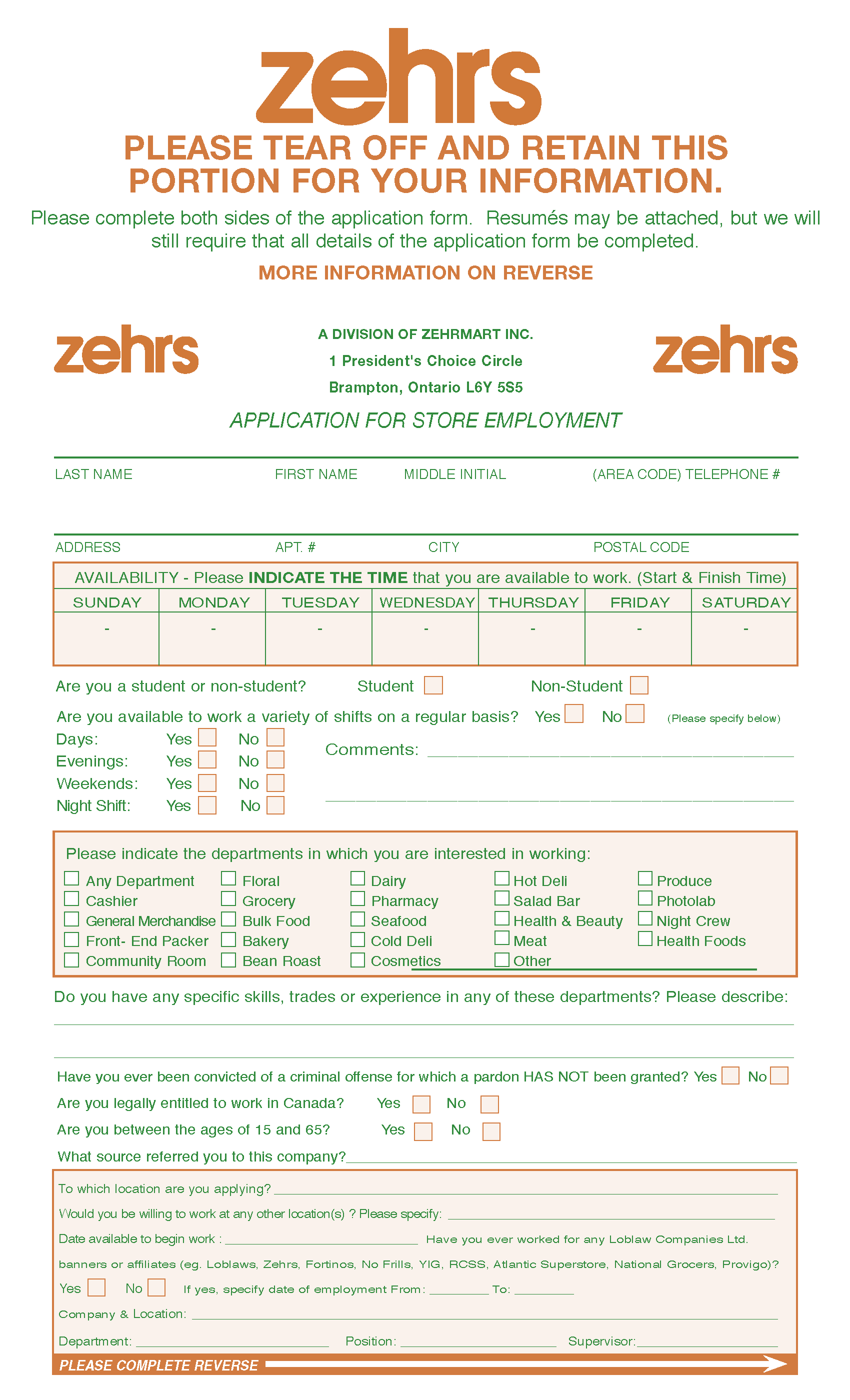 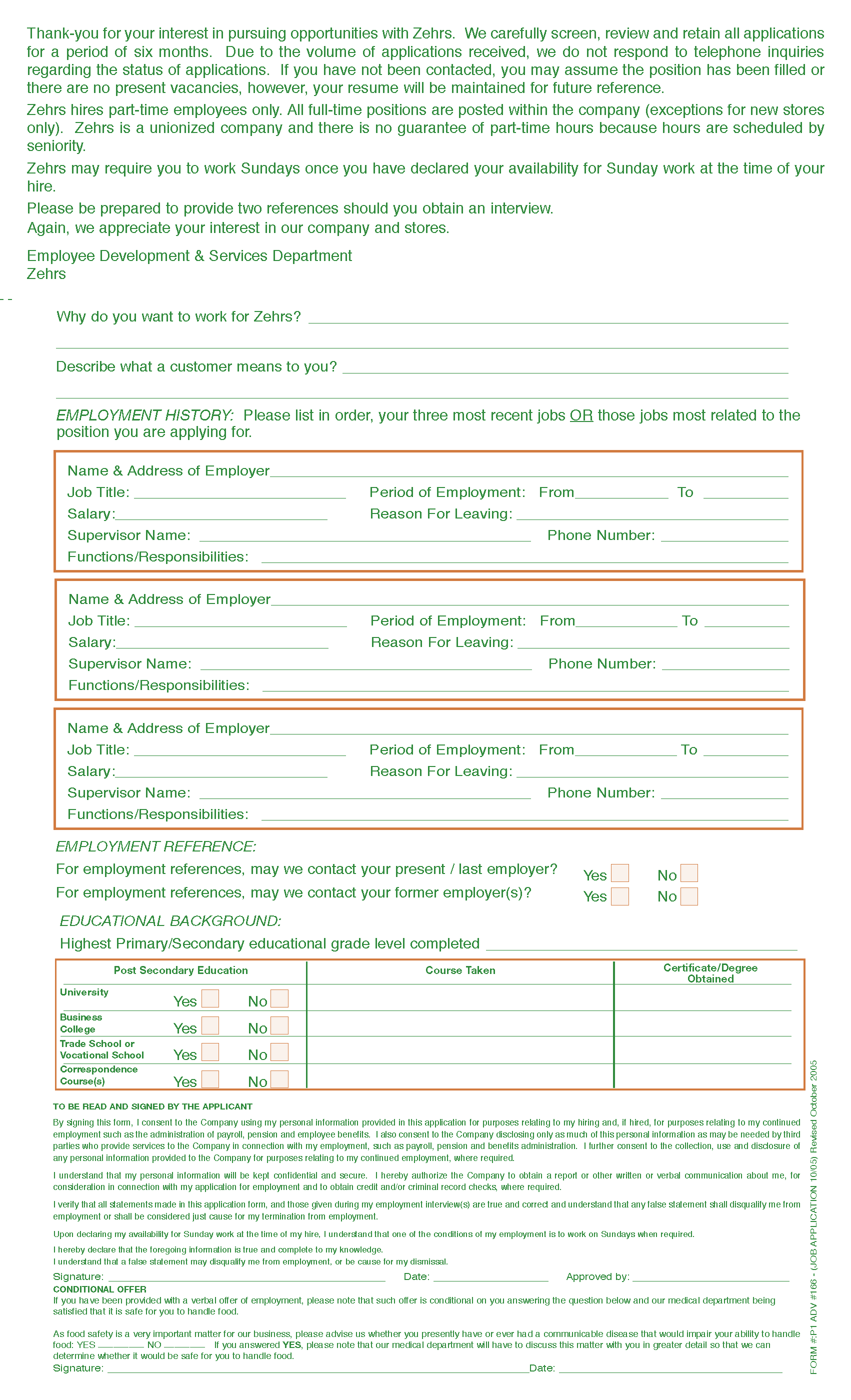 Task Title: Grocery Store Job Application Applying for a grocery store job usually requires filling out a job application.  To do this, the person applying for the job must understand the layout of the form, be able to locate key sections (fields) and enter information into those fields correctly.  Look at the “Zehrs application for job employment.”Learner Information and Tasks: Task 1:  	Highlight, circle or underline the name of the store.Task 2:  	Circle the section where an applicant would write their name, address and telephone number.Task 3:  	Circle the section where an applicant would write the days and times they could work.Task 4:  	Circle the section where an applicant would indicate which departments they would like to work in.Task 5:  	Circle the section where an applicant would list their Employment History.Task 6:  	The applicant is available to work on Saturday and Sundays anytime from 7 a.m. to 11 p.m.  Complete the availability section of the form.Task 7:  	The applicant wants to work in the floral, hot deli or salad bar departments.  Complete the “departments in which you are interested in working” section of the form.  Task Title: Grocery Store Job ApplicationThis task:      was successfully completed___ 		needs to be tried again_______________________________						_________________________Instructor (print)								Learner SignatureLearner Name:Learner Name:Date Started:						Date Completed:Successful Completion:	Yes___		No___Date Started:						Date Completed:Successful Completion:	Yes___		No___Goal Path: Employment   Apprenticeship___ Secondary School        Post Secondary         Independence___Goal Path: Employment   Apprenticeship___ Secondary School        Post Secondary         Independence___Task Description:The learner will enter basic information into a job application formTask Description:The learner will enter basic information into a job application formCompetency:A: Find and Use Information B: Communicate Ideas and InformationTask Group(s):A2: Interpret documentsB3: Complete and create documentsLevel Indicators:A2.1:  	Interpret very simple documents to locate specific detailsB3.1a:  Make straightforward entries to complete very simple documentsLevel Indicators:A2.1:  	Interpret very simple documents to locate specific detailsB3.1a:  Make straightforward entries to complete very simple documentsPerformance Descriptors: see chart on last page Performance Descriptors: see chart on last page Materials Required:Printed copy of Zehrs Job Application  Highlighter Pencil or penMaterials Required:Printed copy of Zehrs Job Application  Highlighter Pencil or penPerformance DescriptorsPerformance DescriptorsNeeds WorkCompletes task with support from practitionerCompletes task independentlyA2.1scans to locate specific detailsrequires support to identify sources and to evaluate and integrate informationinterprets brief text and common symbolsB3.1amakes a direct match between what is requested and what is enteredmakes entries using familiar vocabularyLearner Comments